	В соответствии с Федеральным законом от 06.10.2003 года № 131-ФЗ  «Об общих принципах организации местного самоуправления в Российской Федерации» администрация Пластовского муниципального район ПОСТАНОВЛЯЕТ:       1.  Внести в муниципальную программу «Сохранение и развитие культуры в Пластовском муниципальном районе на 2019-2021 годы», утвержденную постановлением администрации Пластовского муниципального района от 29.12.2018г. № 1219 следующие изменения:        1.1. В приложение № 2 к муниципальной программе «Сохранение и развитие культуры в Пластовском муниципальном районе» на 2019-2021 годы в Паспорте подпрограммы «Библиотека без границ» на 2019-2021 годы строку «Целевые индикаторы и показатели подпрограммы» читать в новой редакции:       1.2. В приложение № 10 к муниципальной программе «Сохранение и развитие культуры в Пластовском муниципальном районе» на 2019-2021 годы  раздел II. Подпрограмма «Библиотека без границ» читать в новой редакции: II.  Подпрограмма «Библиотека без границ»Общая сумма финансирования – 38 715,79 тыс. руб.         2. Настоящее постановление разместить на официальном сайте администрации Пластовского муниципального района в сети Интернет.        3. Организацию выполнения настоящего постановления возложить на заместителя главы Пластовского муниципального района по социальным вопросам Бычкова А.Б.Глава Пластовскогомуниципального района                                                         А.В. Неклюдов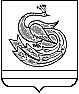 АДМИНИСТРАЦИЯ ПЛАСТОВСКОГО МУНИЦИПАЛЬНОГО РАЙОНА                       П О С Т А Н О В Л Е Н И Е«09_»____04________2019 г.                                                         №_289_О внесении изменений в постановление администрации Пластовского муниципального района от 29.12.2018г. № 1219Целевые индикаторы и показатели подпрограммыМКУК «МЦБС»Подпрограмма «Библиотека без границ»№Название мероприятийСумма, тыс. руб.Сумма, тыс. руб.Сумма, тыс. руб.№Название мероприятий2019 г2020 г2021 г1.Обеспечение текущей деятельности МКУК «МЦБС», в том числе внебюджетные средства13 941,2912 254,0512 254,052.Участие в областных конкурсах и семинарах10,00,000,003.Мероприятия:Цикл мероприятий в рамках Года объявленного Президентом РФ;Цикл мероприятий в рамках любительских объединений по интересам, работающих при библиотеках МКУК «МЦБС»;Цикл мероприятий в рамках «Национальной программы поддержки и развития чтения»;Работа по программам и проектам МКУК «МЦБС».Проведение акций:«Библионочь»«Тотальный диктант»«Неделя детской и юношеской книги»«Читаем детям о войне»«День открытых дверей»Поддержка лучших муниципальных учреждений культуры, находящихся на территории сельских поселений;Поддержка лучших работниковсельских учреждений культуры.     90,035,05,00,000,000,000,004.Комплектование книжных фондов библиотек МКУК «МЦБС»111,82,32,35Укрепление материально-технической базы библиотек Комплект мультимедийной аппаратурыКомпьютер в сбореМебель50,00,000,00ИТОГО:14 203,0912 256,3512 256,35